Строгим и ласковым,Мудрым и чутким,Тем, у кого седина на висках,Тем, кто недавно из стен институтских,Тем, кто считается в средних годах.Тем, кто поведал нам тайны открытий,Учит в труде добиваться побед,Всем, кому гордое имя-УЧИТЕЛЬ,Низкий поклон и горячий привет!       По традиции, 28 августа 2018 года, в Новосильском районе прошла августовская педагогическая конференция. В работе конференции  приняли участие работники образовательных учреждений района, глава Новосильского района А.И. Шалимов, депутат областного Совета народных депутатов Г.А. Сафонов, руководители предприятий и организаций, главы сельских поселений и города, родительская общественность.       С докладом «Обеспечение качественного и доступного образования в современных условиях» выступила начальник отдела общего образования, молодежной политики и спорта Администрации Новосильского района Орловской области Сыцевич И.Д. Также участниками совещания был рассмотрен ряд актуальных проблем, в том числе «Организация инклюзивного образования и создание специальных условий для получения образования детьми с ОВЗ», «Качество образования, как важнейший фактор формирования успешной личности выпускника», «Современный педагог: профессионализм, компетентность, эффективность» и другие. В работе районной педагогической конференции приняли участие 212 человек.       После официальной части состоялась церемония награждения отличившихся работников системы образования. 7 первоклассникам, чьи родители работают в системе образования и являются членами профсоюза, были вручены наборы первоклассника, которые для них подготовил областной комитет Профсоюза работников образования и науки РФ.	Затем была показана презентация МБОУ Новосильской СОШ, лауреата регионального этапа конкурса «Школа года Орловской области-2017».	По окончании работы конференции была принята резолюция.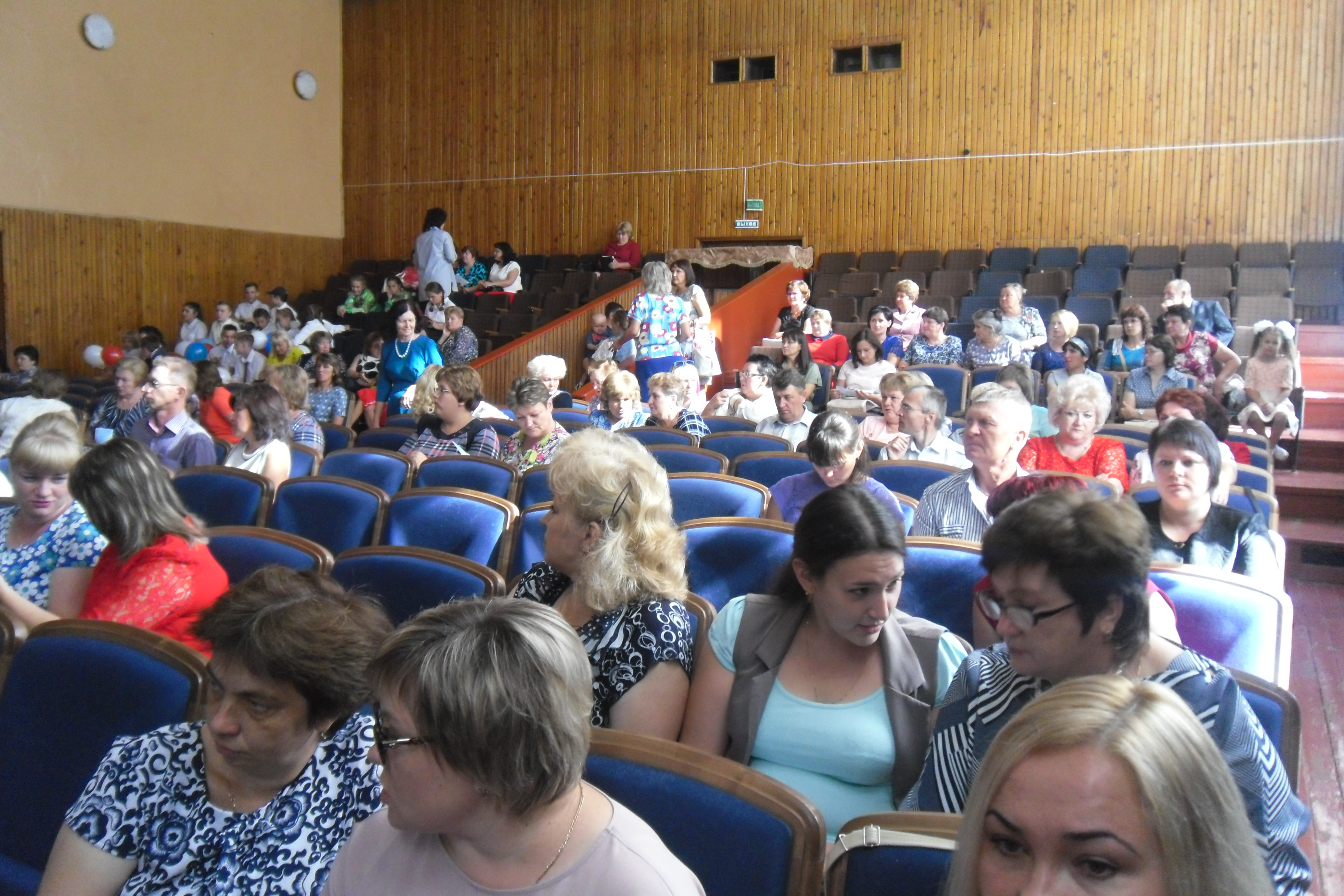 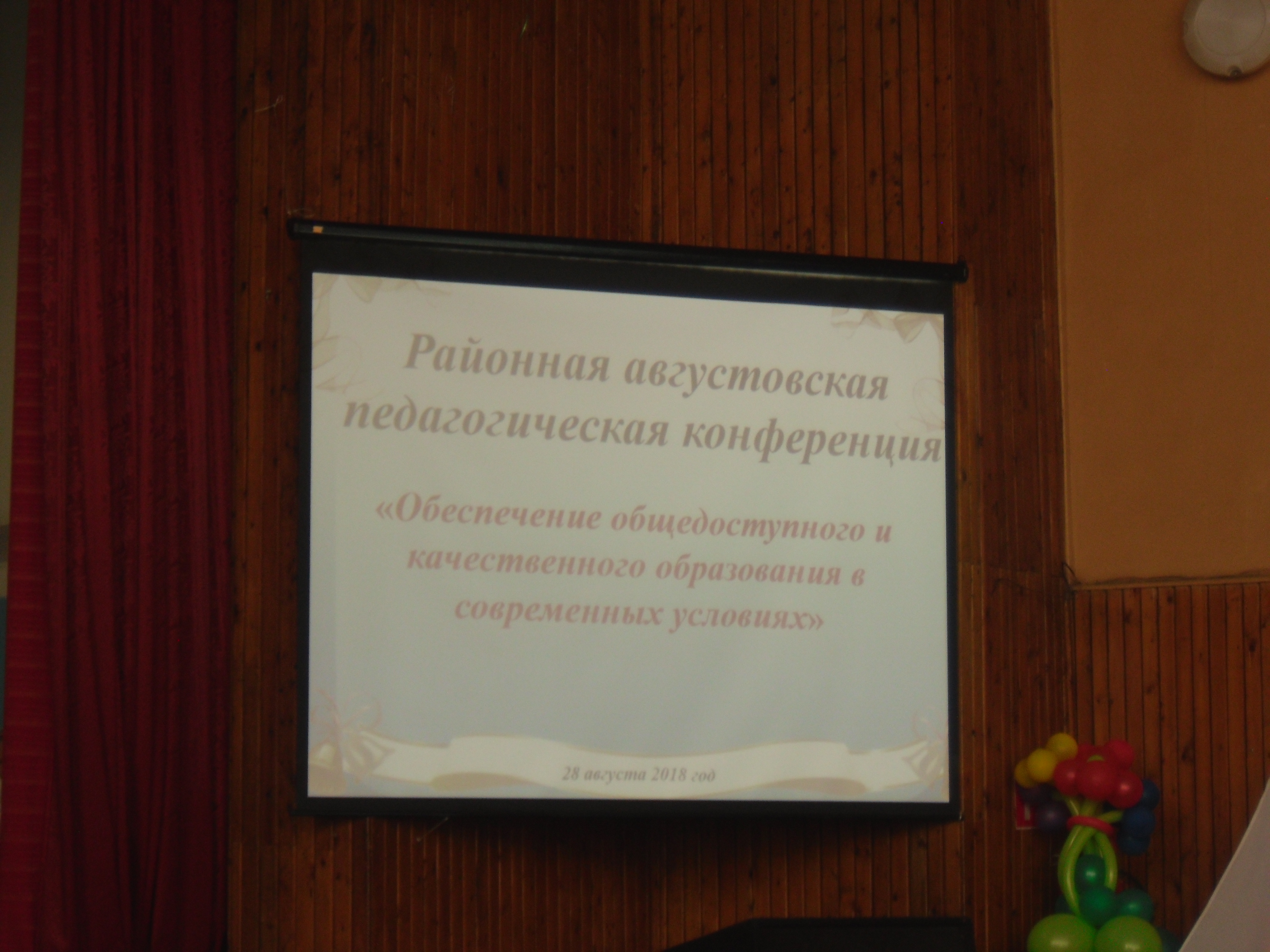 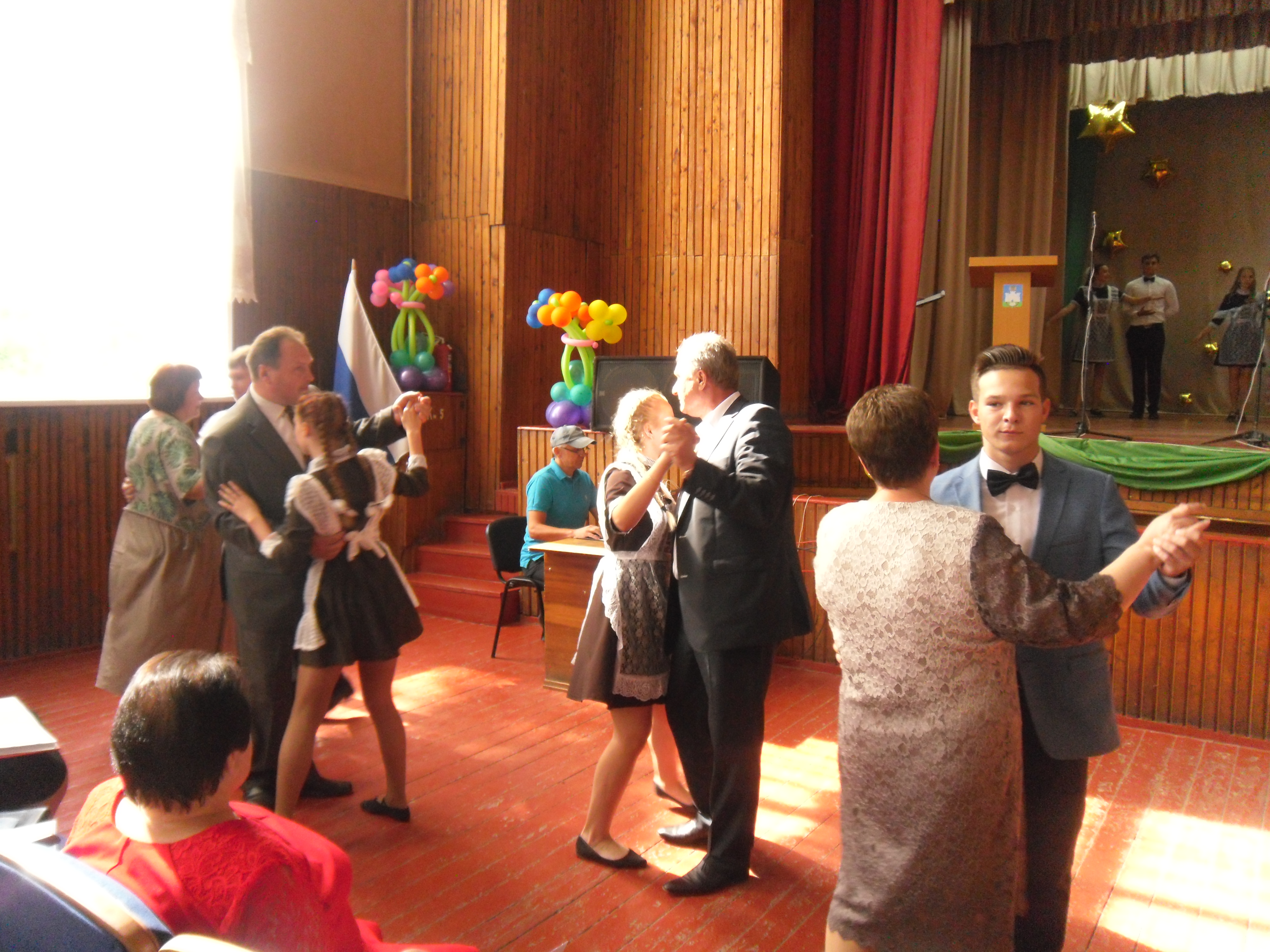 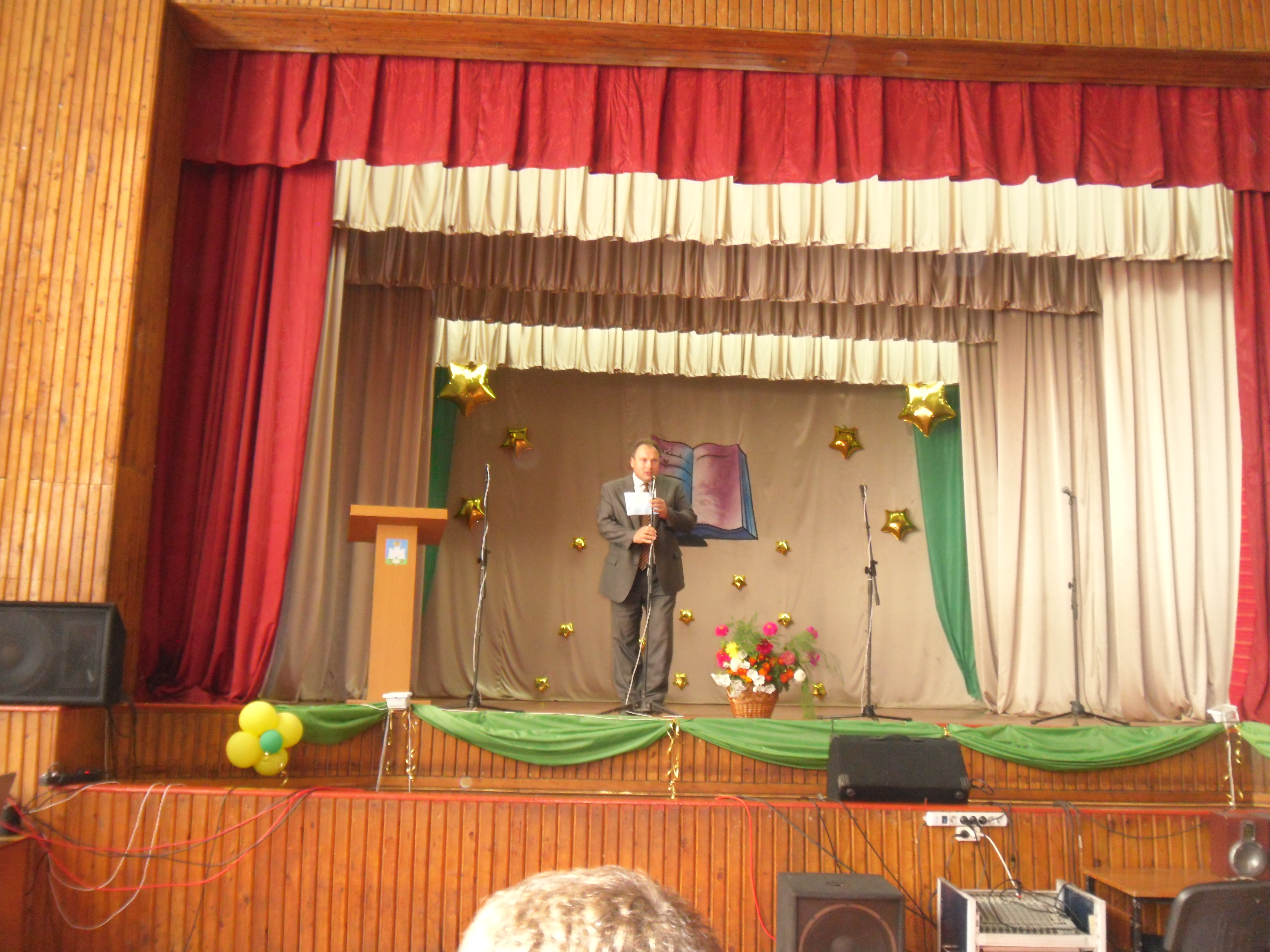 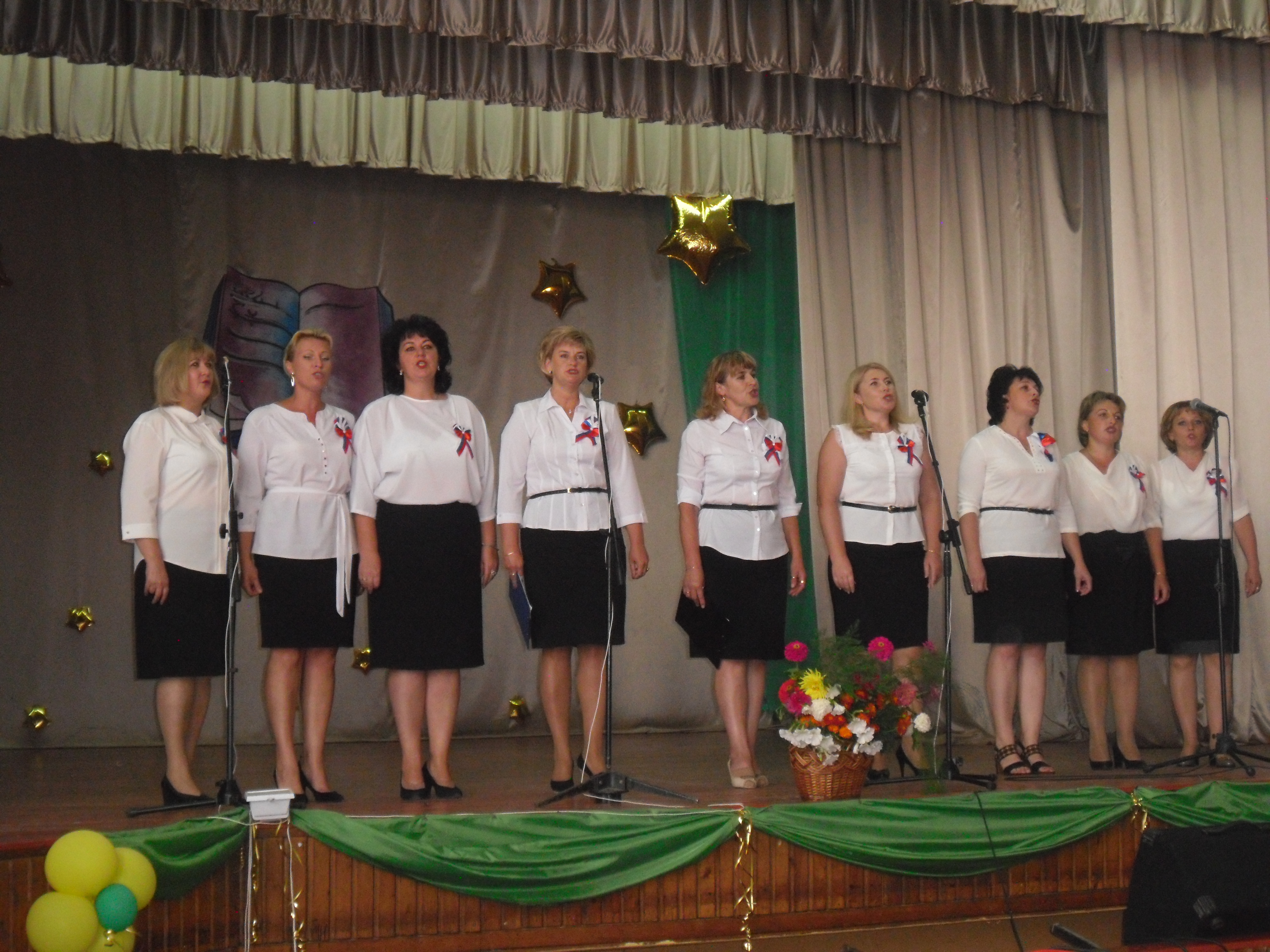 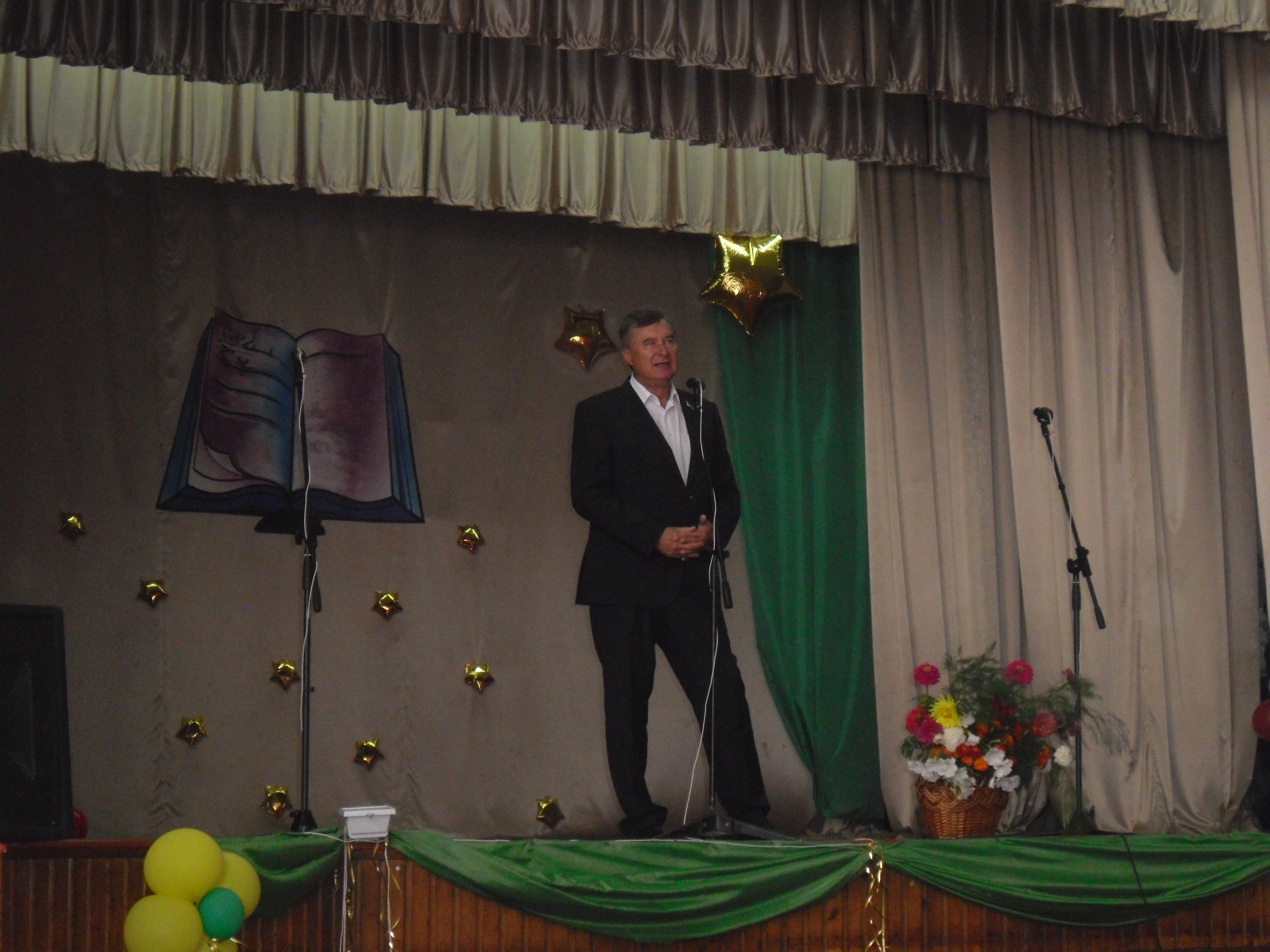 